Gelato alla patata dolce con croccante di mandorleIngredienti per circa 4 persone:500 g di patate dolci degli Stati Uniti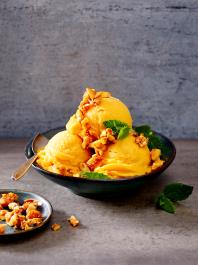 Sale q.b.700 ml di bevanda alla mandorla150 ml + 3 cucchiai di sciroppo di agave1 presa di cannella in polvere120 gr di mandorle pelate3 gambi di mentaAltro occorrente:GelatieraCarta da fornoProcedimento:Sbucciate le patate dolci, lavatele e tagliatele a pezzi irregolari. Cuocetele in acqua salata bollente per circa 20 minuti. Scolatele, unitele alla bevanda alla mandorla, a 150 ml di sciroppo d’agave e alla cannella e riducetele in purea. Fate intiepidire il composto e congelatelo nella gelatiera (in porzioni singole).Nel frattempo tritate grossolanamente le mandorle, versatele in un pentolino con 3 cucchiai di sciroppo d’agave e mescolatele finché il caramello non avrà assunto un colorito dorato. Disponetele su un foglio di carta da forno e fatele raffreddare.Lavate la menta e scuotetela per eliminare l’acqua in eccesso. Staccate le foglie. Formate delle palline di gelato e disponetele nelle coppette. Frantumate il croccante. Guarnite il gelato con il croccante e le foglie di menta.Tempo di preparazione: circa 1,5 ore, tempo di attesa circa 1 oraValori nutrizionali per porzione:	Energia: 500 kcal/ 2100 kJProteine: 10 grGrassi: 19 grCarboidrati: 71 gr